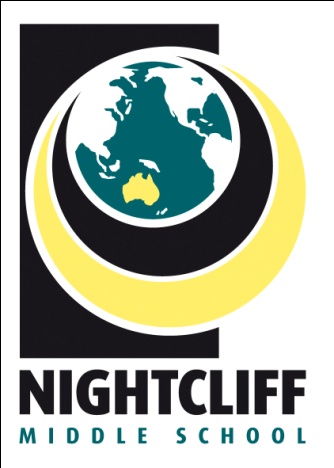 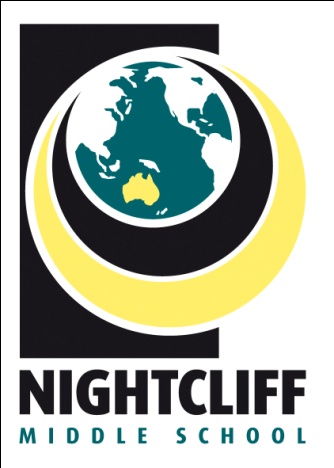                      Nightcliff Middle School                                                       NIGHTCLIFF NT 0810                                                              Telephone: (08) 89837677                                                      e-mail: admin.nightms@ntschools.netPrincipals ReportSchool Council Feb 2018I would like to thank everyone who has made my first year as Principal at Nightcliff Middle School such an amazing one. There is always so much happening that it is hard to catch the essence of it all in a single report. Some of the highlights have been the fiesta and sports carnival in first semester. Second semester was full with Year level camps, an excursion to Malaysia and the swimming carnival. There has been a strong focus on the Arts with students participating in the Seabreeze festival the Beat Festival and our school production. The focus on Steam has also been on display with students representing us in the Robocup, Tournament of Minds and Nightcliff Middle School hosting and participating in the inaugural Lego League. We competed in a range of interschool sports and were successful in winning the middle school Chess competition. Of course the primary focus at Nightcliff middle school is academic success. It is a real pleasure to walk through the school and see an orderly work environment with students on task and this has been reflected in the strong growth shown through our NAPLAN results. This is a credit to our hard working staff and students.EnrolmentsYear 7		112Year 8		  95Year 9		  76Total		273There are another 20 students on the roll but they are either Henbury or passive.StaffingCurrently we are looking for a year 8 English teacher. We have employed a possible teacher as a relief teacher this week to observe how she performs. With the increased enrolments we may employ another teacher once the GSB has been finalised.Walk and Wheel to School I attended a meeting last Monday of the Walk and Wheel to School. There will be a workshop with a transport planner Steven Burgess on Saturday 3 March at Essington School, a Facebook site has been developed and the group will be carrying out surveys. There is also a crowdspot site to gather more information.Social and Emotional Learning CurriculumLast year NMS became a trial school for the new Social and Emotional Learning Curriculum. This year it is mandated to spend an hour a week on the SEL curriculum. We have changed the Wellbeing lesson to SEL.Other Changes to the TimetablePreviously we ran some activities during Wellbing eg. Choir, Tekkos and SRC. Now that SEL is compulsory we have changed the numeracy class to interest groups so that we can still facilitate these extra curriculum activities and others. We have also reduced lesson times and recess by 5 minutes so that an assembly can be run on Wednesdays before lunch